Fakakatoatoaaga: Foaki e taha fakamaamaaga he ‘locally based’ mae tau tagata ne lago ki ai e tau fakaakoaga mo e tau levekiaga ke he loto kaina ne kua laisini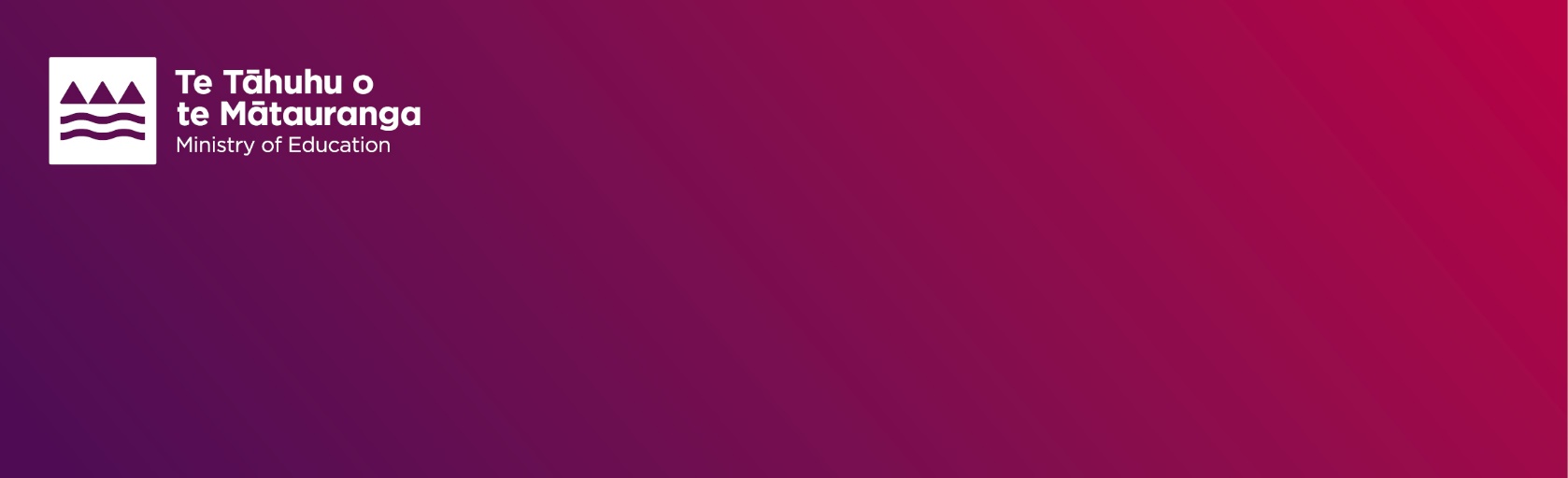 Ko e heigoa e ECE ne taute ke he loto kaina (home-based)?Ko e tau fakaakoaga fakamahani (ECE) ne laisini ne taute ke he tau loto kaina he tau faiaoga ne fakaako ke he kaupaaga he fa e tama aoga. Mae tau faahi gahua ne laisini ke gahua he loto kaina, ko e taha faiaoga fakaako ke he tau fakaakoaga fakamahani ne kua moua e laupepa certificate mo e kua fakamau e higoa ko e faiaoga ECE, ne fakahigoa ko e ‘co-ordinator’ poke tagata ne lago ki ai e tau levekiaga (person responsible), ne finaatu foki ke ahiahi ke he tau kaina ke lagomatai ke he tau faiaoga mo e leveki ke he tau fakaakoaga mo e levekiaga he tau fanau ke he tau faahi nei.Ko e tau fakatutalaaga fakamua hagaao ke he tau fakataitai mae ‘tau tagata ne lago ki ai’ (person responsible)Ne kua fakatutala fakamua ke fakataitai ke fakafoou e Education (Early Childhood Services) Regulations 2008 ke fakamalolo aki e tau poakiaga ke he ‘tau tagata ne lago ki ai e tau levekiaga’ (person responsible) ke moua e laisini ke fakaako mo e leveki ke he lotokaina. Maeke e fakatutalaaga nei ke moua he mena nei.  Ko Sepetema 2021, ne kumikumi ke he tau manatu hagaao ke he fakataitai mo fakamamafa ke he tau poakiaga kua tohia, muaatu ka felauaki mo e tau levekiaga mo e takitakiaga makaka. Ko e taha he tau fakataitai nei ko e tau tagata ne lago ki ai e tau mena nei ne kua lata ke ‘nofo tata’, mo e ua e matakupu ke fifili ki ai ke fakamaama ko e heigoa e kakano ke pehe ko e ‘nofo tata’ (locally based).  Ko e taha fakatutalaaga fakamua ne fakakite ko e malolo e omoiaga ke he tohi ole ko e tau tagata ne lago ki ai e tau fakaakoaga mo e tau levekiaga ke he lotokaina ne kua lata ke nofo tata, ka e nakai talia auloa ke he kakano he nofo tata (locally based). Ha ko e tau fakakiteaga manatu nei, kua fai gahua foki a mautolu ke he tau tohi ole ke he kakano he nofo tata ke lata mae tau tagata ne kua lago ki ai e gahua ke he lotokaina.Ko e tohi ole ke fakamaama e ‘nofo tata’ (locally based) mae tau tagata ne lago ki ai e tau fakaakoaga mo e tau levekiaga ke he loto kaina ne kua laisiniKua fakatutala a mautolu ke he magaaho nei hagaao ke he taha tohi ole ke fakamaama e ‘nofo tata’ (locally based) mae tau tagata ne lago ki ai e tau fakaakoaga mo e tau levekiaga ke he loto kaina ne kua laisini. Tohi OleTohi OleKo lautolu ne lago ki ai e tau levekiaga (person responsible) mo e tau levekiaga ke he loto kaina ne kua laisini ne poaki ke ‘nofo tata’ (locally based) ke maeke ke lagomatai ke he tau levekiaga ne ha i ai mo e levekiaga ke he tau fakatutalaaga. Ke fakamaama ko e he heigoa e kakano he ‘nofo tata’ (locally based), kua fakataitai ki ai ko e tagata ka lago ki ai e levekiaga (person responsible) kua lata ke:Ko lautolu ne lago ki ai e tau levekiaga (person responsible) mo e tau levekiaga ke he loto kaina ne kua laisini ne poaki ke ‘nofo tata’ (locally based) ke maeke ke lagomatai ke he tau levekiaga ne ha i ai mo e levekiaga ke he tau fakatutalaaga. Ke fakamaama ko e he heigoa e kakano he ‘nofo tata’ (locally based), kua fakataitai ki ai ko e tagata ka lago ki ai e levekiaga (person responsible) kua lata ke:Nofo, poke fai fale toka mau ne fakagahuahua e kautaha pisinisi ke maeke ke tauteute e tau gahua ne lago ki ai he tau aho oti, ne ha i ai ke he matakavi taha mo e tau tagata fakaako ne lago ki ai e ha lautolu a levekiaga Ko lautolu ne lago ki ai e levekiaga (person responsible) to maeke ke nonofo ki fafo he matakavi tata, kaeke ke fai tokaaga mau e kautaha pisinisi ne ha i ai ke he nofoaga tata ke maeke ia lautolu ke taute e ha lautolu a tau fakafekauaga he aho mo e tau gahua ne lago ki ai. Ko e kupu ‘reside’ ne fakataitai ke fakamooli ke tatai e tau kupu mo e puhala ne kua fita e fakaaoga he tau poakiaga ne fakalilifu ke he tagata ne matutaki ki ai.Lali ke he fakatataaga kua lata ke he tau tagata fakaako mo e tau fanau ne lago ki ai ke maeke ke fakamooli ke he tau poakiaga he ha lautolu a tau matagahua lalafi ki ai, ke nakai kaupa mai ni, leveki ke he tau fekafekauaga fakaako mo e leveki, hagahaga mitaki, mo e malolo mo e haohao mitaki he tau fanauKua lata e tau tagata ne lago ki ai e tau levekiaga (person responsible) ke nonofo tata ke maeke e tau gahua mo e tau fekau kua lago ki ai ke taute fakamitaki. Ko e onoono fakalahi ki ai he fekau nei ke tukutuku hifo e tau manatu ne onoono ke he ‘matakavi tata’ (local area) mo e tuaha hehe ko e lahi atu ka e nakai amanaki ke pihia (fakatai ki ai, nofo i Niu Silani poke ke he matakavi taha). To eke e poakiaga nei mo matutakiaga fakahako he fetataaki mo e maeke he tau tagata ne lago ki ai e tau fekau ke taute e tau fakafekauaga ha lautolu ne kua tohia ki ai.Maeke ke matutaki atu e tau tagata fakaako ne leveki atu a lautolu ki ai he tau magaaho oti ne foaki e lautolu e tau fakaakoaga mo e tau levekiaga ke he tau tula gahua he tau aoga fakamahani ne kua laisiniKua lata e tau tagata ne lago ki ai e tau levekiaga (person responsible) ke maeke ke matutaki atu ki ai he tau magaaho ka hafagi e tau fale aoga. To mahino mitaki mo e iloa ko e tau tagata ne lago ki ai e tau fekau ne kua lata ke haha ki ai he fale aoga mo e maeke ke matutaki ki ai kaeke ke fai fekau ha kua lata ke maama ke he poakiaga ko e nakai ni ko e onoono ke he tata he nofoaga.Maeke ke hoko faka-tino tagata, he taha magaaho kua lata mitaki ha ko e tokaaga he fale aoga, kaeke ke ole he faiaoga he manako ke fakamooli ke he malolo tino mo e haohao mitaki he tau fanau po kua manako ha kaeke ke tupu taha lekua fakalutukia.Ko lautolu ne lago ki ai e tau levekiaga (person responsible) kua lata ke vavevave ke hoko atu ke he kaina he faiaoga ke lagomatai kaeke ke fai mena tupu fakalutukia ne maeke ke lagomatai ki ai ha ko e falu he tau gahua a nei ha lautolu ne kua lata tonu ki ai. Ko e tohi ole nei ne onoono fakalahi ke he ‘malolo tino mo e haohao mitaki’ (health and safety) mo e ‘kaeke ke fai lekua tupu fakalutukia’ (event of an emergency), ka e nakai ono ke he tau fekau ne fua he tagata ne lago ki ai e levekiaga (person responsible) ke fakamooli ke nakai fakakavega noa mo e fakaaoga fakamitaki e poakiaga nei.